FOKUSMØTE LISTERRÅDET 01.04.19Sted: Tonstadli kurs- og feriesenter, Sirdal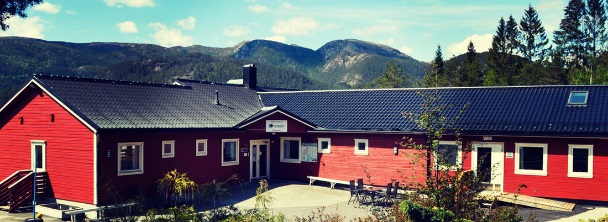 Tema:  Hvordan møter vi morgendagens digitale samfunn som kommune?I de siste årene har det skjedd en vesentlig endring i synet på hvordan offentlig tjenesteproduksjon bør skje. Digitaliseringen tar nå mer og mer utgangspunkt i å løse helhetlige og sammensatte brukerbehov på tvers av etater, og på tvers av offentlig og privat sektor.Dette skjer ved økt fokus, ikke på teknologi, men på utnyttelse av data. Teknologi er flyktig, data er konstant.  Dette åpner for helt nye måter å tenke samordning på mellom etatene og brukerne, mellom forvaltningen og privat sektor, og internt mellom virksomheter og systemer.I tillegg ser vi at utfordringene i norsk økonomi er stor. Statsbudsjettets utgiftsposter har økt med 7 % i året (i realverdi 4 %) i gjennomsnitt over de siste årene. Veksten i offentlig sektor vil ikke være bærekraftig over tid. Digitaliseringen av offentlig sektor er derfor fremhevet som et vesentlig bidrag til omstillingen i norsk økonomi.Kun 15% av all tjenesteproduksjon skjer i statlige etater. 85 % skjer i kommunesektoren. Det er samtidig et ønske om at kommunesektoren skal ta en større andel av tjenesteproduksjonen.  Er vi beredt for den utfordringen?0900 – 0905		Velkommen v/ Thor Jørgen Tjørhom, ordfører i Sirdal0905 – 0920		Hvorfor er digitalisering et viktig tema for Lister? v/Svein Vangen, daglig leder Listerrådet0920 – 1000		Digital infrastruktur og kommunale roller			v/Kjell Pedersen Rise, prosjektleder for Det Digitale AgderOversikt digital infrastrukturStøtteordninger og kommunalt engasjementFylkeskommunal strategi for digital infrastruktur1000 - 1015	Kaffepause1015 – 1100	Digital strategi v/ Odd-Lasse Worum, daglig leder i DDV Visjon for digitalisering Overordnet prinsipper Satsningsområder Ansvar og roller Verktøy for gjennomføring1100 – 1130  	Gevinstrealisering og kommunal ledelse 	v/ Øyvind Hellang, forsker v/NORCEGevinstrealisering, hva legger vi i begrepet?Hva er sammenhengen mellom gevinstrealisering og ledelseMåleindikatorer og fokus på målbare resultater og kvalitative beskrivelser.1130 – 1215	Lunsj1215 – 1245	NAV i et digitalt perspektiv	v/ Leif Martin Salvesen, seniorrådgiver digitalisering – NAV Agderom brukerstyrt utvikling smidig/agil utvikling, endring i brukermøtene samspillet mellom fysiske og digitale kanaler   1245 – 1315	Velferdsteknologi – Fyrtårn Listerv/ Camilla Gabrielsen prosjektleder velferdsteknologi Fyrtårn ListerProsjektet er et samarbeid om implementering av velferdsteknologi og innovasjon i helse- og omsorgssektoren. Det overordnede målet er at innbyggerne i Lister skal få muligheten til å være «Lenger i eget liv». Det betyr at hver enkelt kan få muligheten til å bo hjemme lengre med tilrettelagt bruk av velferdsteknologi. Hva må til for å lykkes?1315 – 1340	Innledning til debatt v/leder av rådmannsutvalget Ståle Kongsvik	1340 – 1350 	Kaffe/frukt1350 – 1450	Hvordan møter vi morgendagens digitale samfunn som kommune? 	Som verktøy for: innbyggerdialog, sektortjenester, interkommunalt samarbeid, rasjonalisering, omorganisering, motkraft for sentralisering, kompetanseheving, rekruttering……….1450 - 	Oppsummering/avslutning